Título do Trabalho em Português, fonte arial 12, negrito, espaçamento simples, com 18 pt depois (não usar maiúsculas/caixa alta)Fulano de Souza1; 0000-0002-7558-4958Ciclana de Tal1; 0123-0123-0123-0123Indivíduo da Silva ; 0000-1111-2222-3333Beltrano Oliveira 1; 1234-1234-1234-1234Cidadão Altruísta da Mota1; 4567-4567-4567-4567(Máximo de 8 autores, incluindo o(a) orientador(a))1 – UniFOA, Centro Universitário de Volta Redonda, Volta Redonda, RJ.exemplo@gmail.com (contato principal)Resumo: Os nomes dos autores devem ser escritos por extenso, seguidos de seu código ORCID (obrigatório), separados um em cada linha, sublinhando-se o nome do apresentador. O texto do resumo deve ser digitado em fonte Arial 12 com espaçamento simples e 12pt antes. O resumo não pode passar de uma página juntamente com o título, autores, afiliações e palavras-chave utilizando estas configurações. O resumo deve conter informações de todas as etapas da pesquisa (objetivos, metodologia, resultados, discussão e conclusão).Palavras-chave: Até 5 palavras. Caixa baixa. Separado por ponto. Dar preferência para descritores (ex. DECS).INTRODUÇÃO A submissão na modalidade de artigo é obrigatória para todas as áreas temáticas, exceto Ensino Médio que poderá realizar na modalidade de resumo. Os trabalhos que fugirem a essa regra serão desconsiderados pelo comitê científico. A seção Introdução deve conter, fundamentalmente, os conceitos teóricos para compreensão da pesquisa, bem como, os objetivos e justificativas da pesquisa. Escreva de forma clara e objetiva.Inserir o texto em fonte Arial 12, justificado, espaço 1,5, com 6pt depois do parágrafo. Não deixar linha entre parágrafos.Todo o texto do artigo – excluindo a página de resumo -, incluindo as referências deverá ter a extensão mínima de 4 páginas e máxima de 12 páginas.Citações diretas, no texto, com mais de três linhas, devem ser destacadas com recuo de 4 cm da margem esquerda, justificado com fonte Arial 10, espaço simples e sem aspas. MÉTODOSDescreva os materiais e métodos utilizados na pesquisa.Inserir o texto em fonte Arial 12, justificado, espaço 1,5, com 6pt depois do parágrafo. Não deixar linha entre parágrafos.Informe no último parágrafo dos Métodos: Se o trabalho envolveu pesquisa com seres humanos, é necessário incluir o número do CAAE ou o número do parecer de aprovação do Comitê de Ética em Pesquisa em Seres Humanos;Se o trabalho envolveu pesquisa com animais, é necessário incluir o número do protocolo de submissão ao Comitê de Ética no Uso de Animais (CEUA) e sua aprovação.
RESULTADOS E DISCUSSÃO Apresente os resultados da pesquisa nesta seção. O artigo deve apresentar resultados, mesmo que preliminares. A discussão dos resultados deve estar fundamentada na literatura pertinente.Inserir o texto em fonte Arial 12, justificado, espaço 1,5, com 6pt depois do parágrafo. Não deixar linha entre parágrafos. Nas legendas de figuras, tabelas, quadros, dentre outros, utilizar fonte Arial 10, espaçamento 1,5, centralizado, acima do elemento gráfico. A fonte deve ser citada abaixo em fonte Arial 10, espaçamento 1,5, centralizado.Figura  - Telefone modelo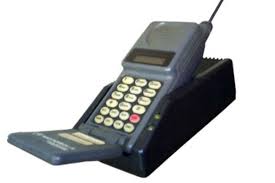 Fonte: (NOKIA, 1800)[vide NBR 14724:2018 – Informação e documentação – Trabalhos Acadêmicos – Apresentação].Quadro  - Quadro modeloFonte: Banco de Quadros (exemplo)[vide NBR 14724:2018 – Informação e documentação – Trabalhos Acadêmicos – Apresentação].Tabela  - Tabela modelo (aberta nas laterais)Fonte: Banco de Tabelas (exemplo)[vide NBR 14724:2018 – Informação e documentação – Trabalhos Acadêmicos – Apresentação].CONCLUSÕESAs conclusões da pesquisa devem corroborar com os resultados discutidos na seção anterior. Escreva de forma clara e objetiva.Inserir o texto em fonte Arial 12, justificado, espaço 1,5, com 6pt depois do parágrafo. Não deixar linha entre parágrafos.AGRADECIMENTOS (SE HOUVER)Os autores podem incluir agradecimentos a colaboradores não-autores do trabalho, bem como, apoio financeiro (citar processo e agência de financiamento: CNPq, FAPERJ, PIC/FOA etc.).Inserir o texto em fonte Arial 12, justificado, espaço 1,5, com 6pt depois do parágrafo. Não deixar linha entre parágrafos. REFERÊNCIAS Referências em formato ABNT, Arial 12, justificado, 0pt antes, 6pt depois, espaçamento 1,5, sem recuo, em ordem alfabética.[vide NBR 6023:2018 – Informação e documentação – Referências – Elaboração].DANTAS, José Alves et al. Regulação da auditoria em sistemas bancários: análise do cenário internacional e fatores determinantes. Revista Contabilidade & Finanças, São Paulo, v. 25, n. 64, p. 7-18, jan./abr. 2014. DOI: http://dx.doi.org/10.1590/S1519-70772014000100002. Disponível em: http://www.scielo.br/scielo. php?scriptsci_arttext&pidS1519-70772014000100002&lngen&nrmiso. Acesso em: 20 maio 2014.DOREA, R. D.; COSTA, J. N.; BATITA, J. M.; FERREIRA, M. M.; MENEZES, R. V.; SOUZA, T. S. Reticuloperitonite traumática associada à esplenite e hepatite em bovino: relato de caso. Veterinária e Zootecnia, São Paulo, v. 18, n. 4, p. 199-202, 2011. Supl. 3.LUCK, Heloisa. Liderança em gestão escolar. 4. ed. Petrópolis: Vozes, 2010. 165 p., 18 cm. (Cadernos de gestão, v. 4). Bibliografia: p. 149-155. ISBN 978-85-3263-62-01. PODCAST LXX: Brasil: parte 3: a república. [Locução de]: Christian Gutner. [S. l.]: Escriba Café, 19 mar. 2010. Podcast. Disponível em: http://www.escribacafe.com/podcast-lxx-brasil-parte-3-a-republica/. Acesso em: 4 out. 2010.textoTimes 106pt antes6pt depoisAlinhado à esquerdatextoTimes 106pt antes6pt depoisAlinhado à esquerdatextoTimes 106pt antes6pt depoisAlinhado à esquerdatextoTimes 106pt antes6pt depoisAlinhado à esquerdatextoTimes 106pt antes6pt depoisAlinhado à esquerdatextoTimes 106pt antes6pt depoisAlinhado à esquerdatextoTimes 106pt antes6pt depoisAlinhado à esquerdatextoTimes 106pt antes6pt depoisAlinhado à esquerdatextoTimes 106pt antes6pt depoisAlinhado à esquerdatextoTimes 106pt antes6pt depoisAlinhado à esquerdatextoTimes 106pt antes6pt depoisAlinhado à esquerdatextoTimes 106pt antes6pt depoisAlinhado à esquerda